Rendición de cuentas Tabulación del Chat 16 junio 2016(16:23:59) anichat: J-FERNA, buenas tardes. gracias por preguntar. En razon a la complejidad de su inquietud le brindaremos respuesta desde nuestro correo institucional contactenos, por favor permitanos conocer su correo electronico para apoyar su inquietud(16:24:29) (ANIEXP): 503374 La política de la ANI es socializar los proyectos a las autoridades gubernamentales, instituciones productivas y comunidad donde se muestren las ventajas en reducción de costos vehiculares y en tiempo para los diferentes usuarios de las vias. La idea es que se comparen las ventajas de los proyectos incluso con el pago de peajes.(16:25:55) (j-ferna@hotmai): entendido anichat. ¿en donde dejo la dirección del e-mail?(16:26:29) (Fiqxart@gmail.): Respecto a vias secundarias y terciarias, que proyectos se encuentran en ejecucion. Mi interes es por la via Carmen de Apicala (Tolima) - El Paso (Se hizo "jarrillon" que sin terminarlo colapso y nadie respondio por pesimo trabajo) muy deteriorada; esto incluye puente sobre rio Sumapaz cerrado hace 3 años. Gracias(16:27:32) (insesjaz@yahoo): Buenas tardes(16:27:41) ChatBot: (insesjaz@yahoo) sale del Chat.(16:27:42) anichat: J-FERNA, por favor nos la permite conocer en el correo contactenos@ani.gov.co.(16:27:46) anichat: GRACIAS(16:28:03) anichat: <insesjaz, buenas tardes(16:28:12) ChatBot: (InversionesCA@) entra al Chat.(16:28:51) (danielfe_03@ya): 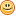 (16:29:01) anichat: inversionesCA, buenas tardes, bienvenido a nuestro chat de rendicion de cuentas(16:29:16) (ANIEXP): Fiqxart@gmail. Las vias secundarias por Ley estan a cargo de las Gobernaciones, las vias terciarias de municipios y algunas tienen convenios con el Invias. La ANI solo hace en casos excepcionales podemos atender vias gubernamentales pero solo a través de convenios interadministrativos.(16:29:22) (InversionesCA@): Por favor me indican si la ANI, tiene proyectos con las concesiones que se van hacer en Bogotá(16:29:57) (503374): ¿Con los nuevos proyectos ha aumentado el personal de la ANI?(16:30:20) (ANIEXP): Fiqxart@gmail.(16:31:50) (gabovelandia@h): Según las normas internacionales, por cada 110 kilómetros se debe disponer un peaje, en promedio; pero en nuestro país, muchos se instalan a los 72 kilómetros ¿Cómo la ANI controla estos peajes? Ya que la competitividad le está costando a los usuarios un valor alto por Km recorrido.(16:32:33) (ANIEXP): InversionesCA@. La ANI actualmente se encuentra trabajando en forma mancomunada con el Distrito Capital sobre proyectos de concesiones en Bogotá.(16:32:40) anichat: gabovelandia, buenas tardes.(16:32:44) anichat: bienvenido(16:33:57) (503374): ¿La obras valen los 3 billones anuales y los peajes que dice el Director?(16:34:15) (ANIEXP): 503374- El personal de la ANI mediante prestación de servicios ha crecido con los nuevos proyectos de 4G, y se cuenta de todas maneras con el apoyo interdisciplinario de la interventoría para hacer el adecuado seguimiento a los proyectos de concesión.(16:35:16) anichat: no existen normas internacionales en relacion con la distancia para instalacion de peajes que defina una distancia minima, la ANI dentro del proceso de estructuracion define casetas y tarifas en funcion de las inversiones que deben realizarse sobre el corredor para su construccion y/o mejoramiento, mantenimiento, operacion admnistracion y operacion(16:35:39) (ANIEXP): 503374. Si anualmente los pagos son de 3 billones y los peajes aportan a la financiación de los proyectos en todo caso vale la pena aclarar que los ingresos estaran disponibles para el concesionario una vez la infraestructura este disponible para los usuarios dependiente de los alcances de cada contrato.(16:36:20) (503374): En las páginas Web salen ofertas de empleo de muchas entidades... por qué no de la ANI?(16:37:45) (ANIEXP): InversionesCA@. Las iniciativas privadas que estamos evaluando actualmente con Bogotá D.C. son accesos norte (salida Autopista Norte), La Avenidad Longitudinal de Occidente, la perimetral del Sur(16:37:46) (InversionesCA@): No he tenido respuestas de: Por favor me indican si la ANI, tiene proyectos con las concesiones que se van hacer en Bogotá(16:39:55) (ANIEXP): 503374. la ANI recibe las hojas de vida a través de la página web en el item Servicio al Ciudadano - Ciudadano - Trabaje con nosotros. En este link hemos recibido mas de 1000 solicitudes(16:43:34) (ANIEXP): gabovelandia@h. La competitividad se mide en reducción de costos de operación vehicular y tiempos de desplazamiento permitiendo una mejor conexión con el comercio exterior facilitando la exportación de productos. Las cifras de aumento de competitividad se tienen por corredor, lo que hace que el valor por km recorrido se reduzca(16:43:51) (503374): pero no salen convocatorias...(16:45:11) (gabovelandia@h): Teniendo en cuenta que el promedio nacional es de 74 pesos por kilómetro, se sabe que la vía más onerosa es la que corresponde a Bogotá- Villavicencio que, aunque es la que goza de mejores condiciones, por kilómetro recorrido, se pagan 236 pesos, lo que en 100 kms. ¿Cómo la ANI controla el número de peajes que necesita cada concesión para generar ingresos al concesionario? Teniendo en cuenta que a mayor número de peajes hace perder competitividad a nivel logístico.(16:46:04) (ANIEXP): 503374. las c.Convocatorias se realizan para puestos de carrera pero la ANI en su mayoría esta soportada en empleos de libre nombramiento y remoción o de prestación de servicios. En todo caso, es preciso mencionar que la ANI en convenio con el SENA esta abriendo convocatorias de empleo en cada regional para no solo capacitar al personal para vincularlo a las concesiones sino para emplearlos conforme a la oferta necesaria.(16:47:53) ChatBot: (Fiqxart@gmail.) se ha desconectado (Tiempo de espera agotado).(16:48:53) (ANIEXP): gabovelandia@h. Es requisito para presentar proyectos ante el DNP y Hacienda realizar un informe de costo beneficio y cada proyecto en particular lo tiene, si las evaluaciones son positivas los proyectos continuan el trámite de evaluación. Los ingresos se determinan en función de las vigencias futuras a aportar por el estado en el tiempo y por el recaudo de peajes que corresponde al No. de vehiculos por la tarifa.(16:49:26) ChatBot: (carmontoyaf1@h) entra al Chat.(16:49:59) (ANIEXP): InversionesCA@. Otros proyectos son Alo SUr y conexión 170 La Calera(16:50:07) (503374): ¿no sería bueno que abrieran procesos para las prestaciones de servicios?(16:50:53) anichat: carmontoyaf1, buenas tardes, bienvenido(16:51:11) (carmontoyaf1@h): Porque se deja al margen la adjudicación de proyectos sobre los medios de transporte ferroviario si este es más eficiente y económico que otros medios de transportes Terrestres?(16:52:00) (ANIEXP): 503374. Se hace un proceso de selección con las hojas de vida recibidas para la prestación de servicios también, consiste en entrevistas y examenes conforme a las políticas de la oficina de talento Humando de la ANI. y Antes de ingresar se realiza la prueba de polígrafo(16:54:45) anichat: carmontoyaf1. La Agencia trabaja en la conexion multimodal para lo cual genera proyectos en los sectores ferreo aeroportuario y carretero, un caso especifico es puerto capulco.(16:55:30) ChatBot: (danielfe_03@ya) se ha desconectado (Tiempo de espera agotado).(16:56:31) ChatBot: (jorge13099@gma) entra al Chat.(16:56:48) (503374): Sería más transparente que publicaran las opciones...(16:56:50) anichat: jorge13099, buenas tardes(16:56:53) anichat: bienvenido(16:58:08) (ANIEXP): 503374. Su propuesta sera remitida directamente a la oficina de talento Humano para implementar medidas adicionales a las existentes(16:59:30) ChatBot: (jorge13099@gma) sale del Chat.(17:01:22) (ANIEXP): Agradecemos a todos ustedes su interes, preguntas y participacion-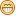 (17:01:38) (InversionesCA@): gracias